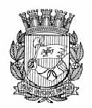 Publicado no D.O.C. São Paulo, 205, Ano 62 Terça-feira.31 de Outubro de 2017Gabinete do Prefeito, pág. 01PORTARIA 316, DE 30 DE OUTUBRO DE 2017JOÃO DORIA, Prefeito do Município de São Paulo, usandodas atribuições que lhe são conferidas por lei,RESOLVE:Designar, excepcionalmente, a partir de 26 de outubro de2017, o senhor LUIZ FELIPPE LOMBARDO, RF 521.665.6, pararesponder pelo cargo de Chefe de Gabinete, símbolo CHG, doGabinete do Secretário, da Secretaria Municipal de Esportes eLazer, constante da Tabela “A” do Anexo II integrante do Decreto57.845/2017 (vaga 11190).PREFEITURA DO MUNICÍPIO DE SÃO PAULO, aos 30 deoutubro de 2017, 464º da fundação de São Paulo.JOÃO DORIA, PrefeitoSecretarias, pág. 03TRABALHO E EMPREENDEDORISMOGABINETE DA SECRETÁRIADESPACHO DA SECRETÁRIA2015-0.248.357-9SMTE e Prefeitura Regional da Vila Prudente – Prorrogaçãodo Termo de Cooperação –CATE. I - No exercício da competênciaque me foi atribuída por lei, à vista dos elementos de convicçãocontidos no presente processo administrativo, especialmente amanifestação da Coordenadoria do Trabalho, do despacho doSr. Prefeito Regional de Vila Prudente publicado no DOC em17/10/2017, pag.12, e do parecer da Assessoria Jurídica destaPasta, o qual acolho, com fundamento no artigos 2º, da Lei Municipal13.164/2001, e artigo 2º, inciso XIV do Decreto Municipal50.995/2009, AUTORIZO a prorrogação do Termo de Cooperação,sem contrapartida financeira, entre a Secretaria Municipal deTrabalho e Empreendedorismo e a Prefeitura Regional de VilaPrudente, objetivando a permanência da unidade do Centro deApoio ao Trabalho e Empreendedorismo - CATe, no espaço físicona praça de atendimento daquela Regional, pelo prazo de 24(vinte e quatro) meses, a contar da data de 01/12/2017.Servidores, pág. 30TRABALHO E EMPREENDEDORISMOGABINETE DA SECRETÁRIAFÉRIAS DEFERIDAS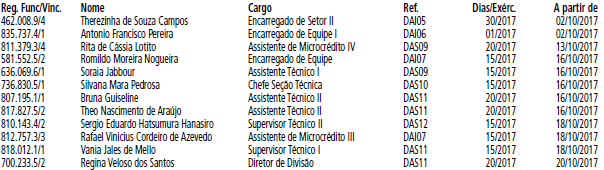 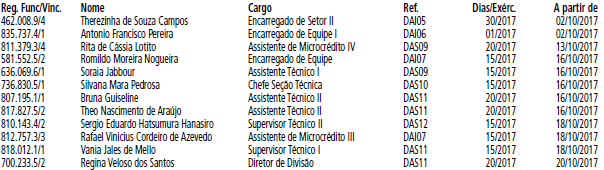 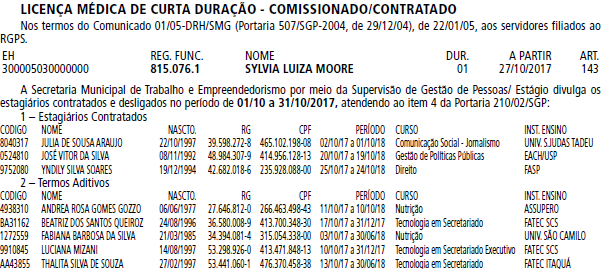 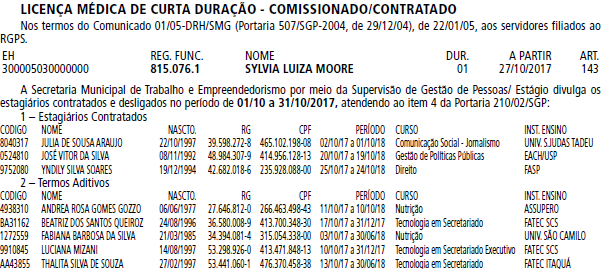 Editais, pág. 45GOVERNO MUNICIPALCONSELHO MUNICIPAL DE ADMINISTRAÇÃO PÚBLICA - COMAPATA DA 46ª REUNIÃO EXTRAORDINÁRIA DOCONSELHO MUNICIPAL DE ADMINISTRAÇÃO PÚBLICA – COMAP REALIZADA EM 30 DE OUTUBRO DE 2017.Aos 30 dias de outubro de 2017, às 14h30 horas, sob apresidência da Senhora Tarcila Peres Santos, SGM, realizou-sea 46ª reunião Plenária Extraordinária do Conselho Municipal deAdministração Pública – COMAP, na sala de reuniões – quintoandar, da Secretaria do Governo Municipal, estando presentesos seguintes membros: Giulia da Cunha Fernandes Puttomatti,SMF, Fábio Teizo, de SMG, Júlio Serson, de SMRI, Ivan Budinskide SERG e Vladimir de Sousa Alves de SMJ.O Conselho foi instituído pelo Decreto nº. 50.514/2009 eposteriores alterações e os membros nomeados por meio daseguinte portaria: Portaria 18, de 06 de janeiro de 2017.Dado início a primeira reunião extraordinária, segue abaixoresumo das deliberações:1. Foram apreciadas as propostas de nomeações/designações formalizadas pelas diversas Secretarias e obtiveram manifestação favorável ao prosseguimento, uma vez examinadas as declarações apresentadas em atendimento ao Decreto n° 50.898/2009, com vistas a evitar situações que possam contrariar o disposto da Súmula 13 do Supremo Tribunal Federal, bem como, ao Decreto nº 53.177/2012: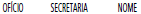 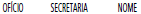 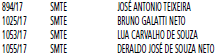 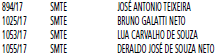 Licitações, pág. 86TRABALHO E EMPREENDEDORISMOGABINETE DO SECRETÁRIODESPACHO DA SECRETÁRIA6064.2017/0000483-8SMTE, TAXI 99 – Alteração de Fiscal – contrato nº015/2017/SMTE. I – No exercício da competência que me foiatribuída por lei, à vista dos elementos de convicção contidosno presente, com fundamento no Decreto Municipal nº54.873/2014 e considerando a celebração do Contrato nº015/2017/SMTE, celebrado com a empresa 99 TAXIS DESENVOLVIMENTODE SOFTWARES LTDA, inscrita no CNPJ sob o nº18.033.552/0001-61, AUTORIZO a alteração do Fiscal anteriormentenomeado, a sra Ana Carolina Bernardo Nascimben - RF824.858-3, designando a partir desta data, a servidora RitaAparecida Santos Fonseca – RF. 827.688.9DESPACHO DA SECRETÁRIA6064.2016.0000043-1SMTE e CHAVEIRO MULTIPLIC LTDA-ME – prorrogaçãoao Contrato nº 017/2016/SDTE atual SMTE. I - De acordocom a competência que me é conferida pela Lei e à vista doselementos constantes do presente, em especial a manifestaçãoda Supervisão de Administração, Supervisão de Execução Orçamentaria e Financeira, dos setores competentes e da Assessoria Jurídica desta SMTE, com fundamento Lei Federal nº 8.666/1993, Decreto Municipal nº 57.578/2017, art. 45 do Decreto Municipal nº 41.772/2002, AUTORIZO a prorrogação do contrato nº 017/2016/SDTE, atual SMTE, pelo período de 12 (doze) meses, contados a partir de 11/11/2017, visando a continuidade da prestação de serviço de Chaveiro, perfazendo o valor global estimado em R$ 30.000,00 (trinta mil reais); sendo o mensal estimado é de R$ 2.500,00 (dois mil e quinhentos reais). II- Dessa forma, diante das informações, AUTORIZO, oportunamente, a emissão da Nota de Empenho, que onerará as dotações orçamentárias nºs 30.10.11.334.3019.8.090.3.3.90.39.00.00, 30.10.11.122.3024.2.100.3.3.90.39.00.00, 30.10.08.605.3011.4.301.3.3.90.39.00.00 de acordo com a disponibilidade financeira do presente exercício, observadas as formalidades e as disposições contidas nas Leis Complementares nº.101/00 e 131/2009- LRF.DESPACHO DO SUPERVISOR GERAL6064.2017/0000319-0SMTE – Pregão Eletrônico – Copeiragem. I – No exercícioda competência que me foi atribuída pela Portaria 053/2017/SMTE, à vista dos elementos de convicção constantes no presente,especialmente a Ata da Sessão Pública do Pregão Eletrônico,que nos termos da Portaria 103/2015-SDTE-GABINETE,foi firmada pelo Sr. Pregoeiro e a equipe de apoio, a qual oraacolho, HOMOLOGO o certame licitatório procedido no PREGÃOELETRÔNICO Nº 011/SMTE/2017, que objetivou a contrataçãode empresa especializada na prestação, de forma contínua,de serviços de copeiragem, com fornecimento de todos osmateriais de consumo e equipamentos necessários, conformequantidades estimadas e especificações descritas no Termode Referência, tendo como vencedora do certame a empresaLyncra Limpeza e Serviços Gerais Ltda., inscrita no CNPJ sob onº 96.647.755/0001-51, com o valor mensal estimado em R$6.617,65 (seis mil, seiscentos e dezessete reais e sessenta e cincocentavos), totalizando o valor estimado de R$ 79.411,80 (setentae nove mil, quatrocentos e onze reais e oitenta centavos).EXTRATO6064.2017/0000453-6TERMO DE ADITAMENTO nº 01/2017/SDTE AO CONTRATONº 020/2017/SMTE.Contratante: Secretaria Municipal de Trabalho e Empreendedorismo – SMTE.Contratada: Facar Log Transportes e Serviços Eireli – MEObjeto do Contrato: Transporte rodoviário de carga, emcaminhão fechado tipo Baú.Objeto deste aditamento: Acréscimo.Cláusula Primeira – 1.1. O presente termo de aditamentoconsiste no acréscimo de 25% do valor inicial atualizado docontrato, que corresponde a R$ 4.375,00, passando o valor totaldo contrato a ser de R$ 21.875,00. Dotação Orçamentária. 3010.11.334.3019.8.090.3.3.90.39.00.00Data da assinatura: 23/10/2017Signatários: Aline Pereira Cardoso de Sá Barabinot, pelaSMTE e Fabio Pompeu, pela Contratada.FUNDAÇÃO PAULISTANA DE EDUCAÇÃO E TECNOLOGIAPROCESSO Nº 8110.2017/0000206-6INTERESSADO: FUNDAÇÃO PAULISTANA DE EDUCAÇÃO,TECNOLOGIA E CULTURA/L& B - AUDIO E VIDEO BROADCASTINGLTDA - MEASSUNTO: Aquisição de fones de ouvido e kit com cabos P2Y e conectores para os cursos ministrados no âmbito do PRONATECna Fundação Paulistana. Dispensa de licitação. Aplicaçãode penalidade.I – No uso das atribuições que me foram delegadas pelaPortara 41/Fundação Paulistana/2017, nos termos do artigo12 da Lei 16.115/2015, e com fulcro no artigo 54 do Decreto44.279/2003, que regulamentou a Lei 13.278/2002 e art. 87 da Lei 8.666/93, na manifestação conclusiva da Assessoria Jurídica (SEI 5208755), a qual adoto como razão de decidir, APLICO penalidade contratual à empresa L& B - AUDIO E VIDEO BROADCASTING LTDA - ME, inscrita no CNPJ/MF sob o n.º20.420.268/0001-90, no montante de 3,5% (três e meio por cento) sobre o valor total da nota de empenho n.º 300/2017, por atraso na entrega, totalizando o valor de R$ 139,19 (cento e trinta e nove reais e dezenove centavos).8110.2017/0000112-4INTERESSADO: FUNDAÇÃO PAULISTANA DE EDUCAÇÃO, TECNOLOGIA E CULTURA / NEOBIO COMÉRCIO DE PRODUTOS PARA LABORATÓRIOS EIRELI - EPPASSUNTO: Aquisição de material de análise clínicas para ser utilizado nas aulas ministradas na Escola Técnica de Saúde Pública Prof. Makiguti. Pregão Eletrônico. Ateste dos serviços com atraso.. Aplicação de penalidade.I – No uso das atribuições que me foram delegadas pela Portara 41/Fundação Paulistana/2017, nos termos do artigo 12 da Lei 16.115/2015, e com fulcro no artigo 54 do Decreto 44.279/2003, que regulamentou a Lei 13.278/2002 e art. 87 da Lei 8.666/93, na manifestação conclusiva da Assessoria Jurídica (SEI 5207193), a qual adoto como razão de decidir, APLICO penalidade contratual à empresa NEOBIO COMÉRCIO DE PRODUTOS PARA LABORATÓRIOS EIRELI - EPP, inscrita no CNPJ/MF sob o n.º 08.477.087/0001-02, no montante de 5,0% (cinco por cento) sobre o valor total da nota de empenho n.º 306/2017, por atraso na entrega, totalizando o valor de R$ 15,40 (quinze reais e quarenta centavos).PROCESSO 8110.2017/0000217-1INTERESSADO: FUNDAÇÃO PAULISTANA DE EDUCAÇÃO,TECNOLOGIA E CULTURAASSUNTO: Aquisição de material para utilização nas oficinasde costura ministradas no Centro de Formação CulturalCidade Tiradentes. Pregão Eletrônico. Edital.Licitação deserta.I - À vista dos elementos contidos no presente, em especiala manifestação do Pregoeiro em SEI 5026634, no uso dasatribuições a mim delegadas pela Portaria 41/Fundação Paulistana/2017, com fundamento nas Leis Federais nº 8.666/1993e 10.520/2002, na Lei Municipal nº 13.278/2002 e nos DecretosMunicipais n° 43.406/2003, 44.279/2003, 46.662/2005,54.102/2013 e 56.475/2015, Lei complementar 123/2006 comas alterações introduzidas pela Lei Complementar nº 147/2014,DECLARO DESERTA A LICITAÇÃO, na modalidade PREGÃO ELETRONICONº 27/FUNDAÇÃO PAULISTANA/2017, para aquisiçãode material para utilização nas oficinas de costura ministradasno Centro de Formação Cultural Cidade TiradentesII - Por consequência, AUTORIZO a reabertura do certame, com participação ampla, nos termos da minuta de edital já acostada aos autos.DO PROCESSO 8110.2017/0000286-4INTERESSADO: FUNDAÇÃO PAULISTANA DE EDUCAÇÃO,TECNOLOGIA E CULTURAASSUNTO: Contratação de serviços de Rede IP Multisserviços,para atender as necessidades da Fundação Paulistana. Ata de Registro de Preços 06.11/15, registrada pela PRODAM. Adesão.I – No uso das atribuições que me foram conferidas por lei, com fulcro nos artigos 15, II, e 57, IV, da Lei Federal 8.666/1993 e , combinado com o disposto na Lei Municipal n. 13.278/2002, regulamentada pelo Decreto Municipal n.44.279/2003 e Decreto 56.144/2015, e demais elementos dopresente, em especial o Parecer FUNDATEC/AJ n.º 5194457 desta Fundação, AUTORIZO a utilização da Ata de Registros de Preços n. 06.11/15, registrada pela PRODAM, firmada com a sociedade empresária TELEFONICA BRASIL S.A., inscrita no CNPJ/MF sob o n.º 02.558.157/0001-61, para prestação de serviços de Rede IP Multisserviços com acesso sem redundância e velocidade de 4096 kbps, para atender as necessidades da Fundação Paulistana. II – O prazo da contratação será de 36 (trinta seis) meses, com valor global de R$ 19.053,00 (dezenove mil e cinquenta e três reais) e valor mensal de R$ 529,25 (quinhentos e vinte e nove reais e vinte e cinco centavos). II – Em consequência, fica autorizada a emissão das respectivas notas de empenho, liquidação e pagamento para o presente exercício, totalizando o valor de R$ 1.058,50 (mil cinquenta e oito reais e cinquenta centavos), onerando a dotação 80.10.12.363.3019.2.8813.3.90.39.00.00. Para o exercício seguinte, deverá ser onerada dotação própria. III – Ficam designados como fiscais de contrato e respectivo suplente, os servidores Sr. Diego Robson Oliveira RG nº 44.838.396-2 e Celso Varella RF 771365/7.Câmara Municipal, pág. 147SECRETARIA DAS COMISSÕES - SGP-1EQUIPE DA SECRETARIA DAS COMISSÕES DOPROCESSO LEGISLATIVO – SGP.12A Comissão de Finanças e Orçamento convida o públicointeressado a participar das audiências públicas queesta Comissão realizará tendo como objeto os projetos abaixo:PL 686/2017 - Executivo - que, “Estima a Receita e Fixa a Despesa do Município de São Paulo para o Exercício de 2018”. (Orçamento Municipal 2018) PL 687/2017 - Executivo - que, “Dispõe sobre o Plano Plurianualpara o Quadriénio 2018-2021”. (PPA).7ª Audiência Temática1 - Secretaria Municipal do Trabalho e Empreendedorismo2 - Fundação Paulistana de Educação e Tecnologia3 - PRODAM4 - Secretaria Municipal de Inovação e Tecnologia5 – Secretaria Municipal de Assistência e Desenvolvimento Social6 - Fundo de Assistência Social7 - FUMCAD8 - Secretaria Municipal da Pessoa com Deficiência9 - Secretaria Municipal de Direitos Humanos e Cidadania10 - Fundo Municipal do IdosoData: 09/11/2017Horário: 10horasLocal: Salão Nobre João Brasil Vita, 8º andar